ブリティッシュヒルズ関連動画リンク①Welcome to British Hills (0:47)https://youtu.be/XGOVAF0qqnQ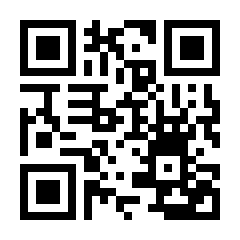 ②The British Hills Experience (3:24)https://youtu.be/sGNrD2V1a2c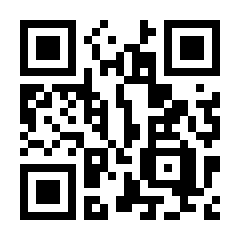 ③Incredible images of British Hills from bird's-eye view! ブリティッシュヒルズ　ドローン　空撮映像 (9:59)https://youtu.be/zZ94QYby90E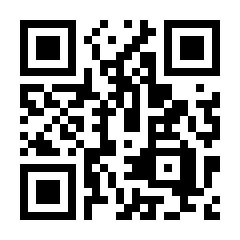 